МУНИЦИПАЛЬНОЕ БЮДЖЕТНОЕ ОБЩЕОБРАЗОВАТЕЛЬНОЕ УЧРЕЖДЕНИЕПЛАТОНОВСКАЯ СРЕДНЯЯ ОБЩЕОБРАЗОВАТЕЛЬНАЯ ШКОЛА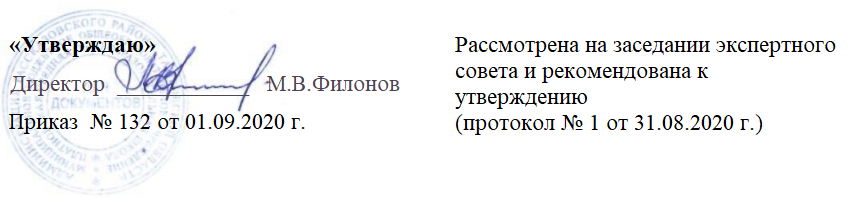 Рабочая программаучебного предмета «Окружающий мир» для начального общего образованияСрок освоения программы: 4 года (1- 4 классы)4 классСоставитель: Жданова Ирина Николаевна                                                       учитель начальных классов2020 год1.ПОЯСНИТЕЛЬНАЯ ЗАПИСКА          Рабочая программа учебного предмета «Окружающий мир» составлена в соответствие с требованиями ФГОС НОО и одобрена решением федерального учебно-методического объединения по начальному общему образованию (протокол от 8 апреля 2015 г. № 1/15) (https://fgosreestr.ru/).  Данная программа разработана на основе: 1.Федерального Закона «Об образовании в РФ» от 29.12.2012 № 273 (с изм. и доп., вступ. в силу 01.09.2020); 2.Федерального перечня учебников (приказы Министерства просвещения РФ №345 от 28.12.2018 г., № 632 от 22.11.2019 г.); 3.Санитарно-эпидемиологическими требованиями к условиям и организации обучения в общеобразовательных учреждениях «Об утверждении СанПин 2.4.2.2821-10» постановление Главного санитарного врача РФ от 29.12.2010 г. №189 (в редакции от 22.05.2019 г.);  4. «Об утверждения перечня средств обучения и воспитания, необходимых для реализации образовательных программ начального общего образования …, соответствующим новым условиям образования…» приказ Министерства просвещения РФ №465 от 03.09.2019 г..      УМК: учебник: А.А.Плешаков, М.Ю.Новицкая, Окружающий мир.  М.: Просвещение, 2019. (Образовательный стандарт).      Образовательный процесс, реализуемый при обучении с использованием электронного  обучения и дистанционных образовательных технологий, предусматривает  значительную  долю самостоятельных занятий обучающихся; методическое и дидактическое  обеспечение этого процесса, регулярный контроль и учет знаний обучающихся со стороны педагога. Данная программа может реализовываться через дистанционную форму обучения2.  ПЛАНИРУЕМЫЕ РЕЗУЛЬТАТЫ ОСВОЕНИЯ ПРЕДМЕТА«ОКРУЖАЮЩИЙ МИР»Изучение окружающего мира на ступени начального общего образования направлено на достижение следующих целей:получение возможности расширить, систематизировать и углублять исходные представления о природных и социальных объектах и явлениях как компонентах единого мира, овладевать основами практико-ориентированных знаний о природе, человеке и обществе, приобретать целостный взгляд на мир в его органичном единстве и разнообразии природы, народов, культур и религий;обретение чувств гордости за свою Родину, российский народ и его историю, осознание своей этнической и национальной принадлежности в контексте ценностей многонационального российского общества, а также гуманистических и демократических ценностных ориентаций, способствующих формированию российской гражданской идентичности;приобретение опыта эмоционально окрашенного, личностного отношения к миру природы и культуры; ознакомление с началами естественных и социально-гуманитарных наук в их единстве и взаимосвязях, что даст учащимся ключ (метод) к осмыслению личного опыта, позволит сделать восприятие явлений окружающего мира более понятными, знакомыми и предсказуемыми, определить свое место в ближайшем окружении;получение возможности осознать свое место в мире на основе единства рационально-научного познания и эмоционально-ценностного осмысления личного опыта общения с людьми, обществом и природой, что станет основой уважительного отношения к иному мнению, истории и культуре других народов;ознакомление с некоторыми способами изучения природы и общества, освоение умения проводить наблюдения в природе, ставить опыты, умение видеть и понимать некоторые причинно-следственные связи в окружающем мире и неизбежность его изменения под воздействием человека, в том числе на многообразном материале природы и культуры родного края, что поможет им овладеть начальными навыками адаптации в динамично изменяющемся и развивающемся мире;получение возможности приобрести базовые умения работы с ИКТ-средствами, поиска информации в электронных источниках и контролируемом Интернете, подготовка и умение создавать сообщения в виде текстов, аудио- и видеофрагментов, небольшие презентации в поддержку собственных сообщений;применение  и освоение социальной роли обучающегося, для которой характерно развитие мотивов учебной деятельности и формирование личностного смысла учения, самостоятельности и личной ответственности за свои поступки, в том числе в информационной деятельности, на основе представлений о нравственных нормах, социальной справедливости и свободе.В результате изучения курса выпускники заложат фундамент своей экологической и культурологической грамотности, получат возможность научиться соблюдать правила поведения в мире природы и людей, правила здорового образа жизни, освоят элементарные нормы адекватного природо- и культуросообразного поведения в окружающей природной и социальной среде.ТРЕБОВАНИЯ К УРОВНЮ ПОДГОТОВКИ ВЫПУСКНИКОВВ результате изучения окружающего мира ученик должен научиться:Человек и природаузнавать изученные объекты и явления живой и неживой природы;описывать на основе предложенного плана изученные объекты и явления живой и неживой природы, выделять их существенные признаки;сравнивать объекты живой и неживой природы на основе внешних признаков или известных характерных свойств и проводить простейшую классификацию изученных объектов природы;проводить несложные наблюдения в окружающей среде и ставить опыты, используя простейшее лабораторное оборудование и измерительные приборы; следовать инструкциями правилам техники безопасности при проведении наблюдений и опытов;использовать естественно­научные тексты (на бумажных и электронных носителях, в том числе в контролируемом Интернете) с целью поиска и извлечения информации, ответов на вопросы, объяснений, создания собственных устных или письменных высказываний;использовать различные справочные издания (словарь по естествознанию, определитель растений и животных на основе иллюстраций, атлас карт, в том числе и компьютерные издания) для поиска необходимой информации;использовать готовые модели (глобус, карту, план) для объяснения явлений или описания свойств объектов;обнаруживать простейшие взаимосвязи между живой и неживой природой, взаимосвязи в живой природе; использовать их для объяснения необходимости бережного отношения к природе;определять характер взаимоотношений человека и природы, находить примеры влияния этих отношений на природные объекты, здоровье и безопасность человека;понимать необходимость здорового образа жизни, соблюдения правил безопасного поведения; использовать знания о строении и функционировании организма человека для сохранения и укрепления своего здоровья;использовать при проведении практических работ инструменты ИКТ (фото- и видеокамеру, микрофон и др.) для записи и обработки информации, готовить небольшие презентации по результатам наблюдений и опытов;моделировать объекты и отдельные процессы реального мира с использованием виртуальных лабораторий и механизмов, собранных из конструктора;осознавать ценность природы и необходимость нести ответственность за ее сохранение, соблюдать правила экологичного поведения в школе и в быту (раздельный сбор мусора, экономия воды и электроэнергии) и природной среде;пользоваться простыми навыками самоконтроля самочувствия для сохранения здоровья; осознанно соблюдать режим дня, правила рационального питания и личной гигиены;выполнять правила безопасного поведения в доме, на улице, природной среде, оказывать первую помощь при несложных несчастных случаях;планировать, контролировать и оценивать учебные действия в процессе познания окружающего мира в соответствии с поставленной задачей и условиями ее реализации.Человек и обществоузнавать государственную символику Российской Федерации и своего региона; описывать достопримечательности столицы и родного края; находить на карте мира Российскую Федерацию, на карте России Москву, свой регион и его главный город;различать прошлое, настоящее, будущее; соотносить изученные исторические события с датами, конкретную дату с веком; находить место изученных событий на «ленте времени»;используя дополнительные источники информации (на бумажных и электронных носителях, в том числе в контролируемом Интернете), находить факты, относящиеся к образу жизни, обычаям и верованиям своих предков; на основе имеющихся знаний отличать реальные исторические факты от вымыслов;оценивать характер взаимоотношений людей в различных социальных группах (семья, группа сверстников, этнос), в том числе с позиции развития этических чувств, доброжелательности и эмоционально­нравственной отзывчивости, понимания чувств других людей и сопереживания им;использовать различные справочные издания (словари, энциклопедии) и детскую литературу о человеке и обществе с целью поиска информации, ответов на вопросы, объяснений, для создания собственных устных или письменных высказываний;осознавать свою неразрывную связь с разнообразными окружающими социальными группами;ориентироваться в важнейших для страны и личности событиях и фактах прошлого и настоящего; оценивать их возможное влияние на будущее, приобретая тем самым чувство исторической перспективы;наблюдать и описывать проявления богатства внутреннего мира человека в его созидательной деятельности на благо семьи, в интересах  образовательной организации, социума, этноса, страны;проявлять уважение и готовность выполнять совместно установленные договоренности и правила, в том числе правила общения со взрослыми и сверстниками в официальной обстановке; участвовать в коллективной коммуникативной деятельности в информационной образовательной среде;определять общую цель в совместной деятельности и пути ее достижения; договариваться о распределении функций и ролей; осуществлять взаимный контроль в совместной деятельности; адекватно оценивать собственное поведение и поведение окружающих.3.СОДЕРЖАНИЕ УЧЕБНОГО КУРСА «ОКРУЖающий  МИР»Человек и природаПрирода. Природные объекты и предметы, созданные человеком. Неживая и живая природа. Признаки предметов (цвет, форма, сравнительные размеры и др.). Примеры явлений природы: смена времен года, снегопад, листопад, перелеты птиц, смена времени суток, рассвет, закат, ветер, дождь, гроза.Вещество. Разнообразие веществ в окружающем мире. Примеры веществ: соль, сахар, вода, природный газ. Твердые тела, жидкости, газы. Простейшие практические работы с веществами, жидкостями, газами.Звезды и планеты. Солнце – ближайшая к нам звезда, источник света и тепла для всего живого на Земле. Земля – планета, общее представление о форме и размерах Земли. Глобус как модель Земли. Географическая карта и план. Материки и океаны, их названия, расположение на глобусе и карте. Важнейшие природные объекты своей страны, района. Ориентирование на местности. Компас.Смена дня и ночи на Земле. Вращение Земли как причина смены дня и ночи. Времена года, их особенности (на основе наблюдений). Обращение Земли вокруг Солнца как причина смены времен года. Смена времен года в родном крае на основе наблюдений.Погода, ее составляющие (температура воздуха, облачность, осадки, ветер). Наблюдение за погодой своего края. Предсказание погоды и его значение в жизни людей.Формы земной поверхности: равнины, горы, холмы, овраги (общее представление, условное обозначение равнин и гор на карте). Особенности поверхности родного края (краткая характеристика на основе наблюдений).Водоемы, их разнообразие (океан, море, река, озеро, пруд); использование человеком. Водоемы родного края (названия, краткая характеристика на основе наблюдений).Воздух – смесь газов. Свойства воздуха. Значение воздуха для растений, животных, человека.Вода. Свойства воды. Состояния воды, ее распространение в природе, значение для живых организмов и хозяйственной жизни человека. Круговорот воды в природе.Полезные ископаемые, их значение в хозяйстве человека, бережное отношение людей к полезным ископаемым. Полезные ископаемые родного края (2–3 примера).Почва, ее состав, значение для живой природы и для хозяйственной жизни человека.Растения, их разнообразие. части растения (корень, стебель, лист, цветок, плод, семя). Условия, необходимые для жизни растения (свет, тепло, воздух, вода). Наблюдение роста растений, фиксация изменений. Деревья, кустарники, травы. Дикорастущие и культурные растения. Роль растений в природе и жизни людей, бережное отношение человека к растениям. Растения родного края, названия и краткая характеристика на основе наблюдений.Грибы: съедобные и ядовитые. Правила сбора грибов.Животные, их разнообразие. Условия, необходимые для жизни животных (воздух, вода, тепло, пища). Насекомые, рыбы, птицы, звери, их отличия. Особенности питания разных животных (хищные, растительноядные, всеядные). Размножение животных (насекомые, рыбы, птицы, звери). Дикие и домашние животные. Роль животных в природе и жизни людей, бережное отношение человека к животным. Животные родного края, их названия, краткая характеристика на основе наблюдений.Лес, луг, водоем – единство живой и неживой природы (солнечный свет, воздух, вода, почва, растения, животные). Круговорот веществ. Взаимосвязи в природном сообществе: растения – пища и укрытие для животных; животные – распространители плодов и семян растений. Влияние человека на природные сообщества. Природные сообщества родного края (2–3 примера на основе наблюдений).Природные зоны России: общее представление, основные природные зоны (климат, растительный и животный мир, особенности труда и быта людей, влияние человека на природу изучаемых зон, охрана природы).Человек – часть природы. Зависимость жизни человека от природы. Этическое и эстетическое значение природы в жизни человека. Освоение человеком законов жизни природы посредством практической деятельности. Народный календарь (приметы, поговорки, пословицы), определяющий сезонный труд людей.Положительное и отрицательное влияние деятельности человека на природу (в том числе на примере окружающей местности). Правила поведения в природе. Охрана природных богатств: воды, воздуха, полезных ископаемых, растительного и животного мира. Заповедники, национальные парки, их роль в охране природы. Красная книга России, ее значение, отдельные представители растений и животных Красной книги. Посильное участие в охране природы. Личная ответственность каждого человека за сохранность природы.Общее представление о строении тела человека. Системы органов (опорно-двигательная, пищеварительная, дыхательная, кровеносная, нервная, органы чувств), их роль в жизнедеятельности организма. Гигиена систем органов. Измерение температуры тела человека, частоты пульса. Личная ответственность каждого человека за состояние своего здоровья и здоровья окружающих его людей. Внимание, уважительное отношение к людям с ограниченными возможностями здоровья, забота о них.Человек и обществоОбщество – совокупность людей, которые объединены общей культурой и связаны друг с другом совместной деятельностью во имя общей цели. Духовно-нравственные и культурные ценности – основа жизнеспособности общества.Человек – член общества, носитель и создатель культуры. Понимание того, как складывается и развивается культура общества и каждого его члена. Общее представление о вкладе в культуру человечества традиций и религиозных воззрений разных народов. Взаимоотношения человека с другими людьми. Культура общения с представителями разных национальностей, социальных групп: проявление уважения, взаимопомощи, умения прислушиваться к чужому мнению. Внутренний мир человека: общее представление о человеческих свойствах и качествах.Семья – самое близкое окружение человека. Семейные традиции. Взаимоотношения в семье и взаимопомощь членов семьи. Оказание посильной помощи взрослым. Забота о детях, престарелых, больных – долг каждого человека. Хозяйство семьи. Родословная. Имена и фамилии членов семьи. Составление схемы родословного древа, истории семьи. Духовно-нравственные ценности в семейной культуре народов России и мира.Младший школьник. Правила поведения в школе, на уроке. Обращение к учителю. Оценка великой миссии учителя в культуре народов России и мира. Классный, школьный коллектив, совместная учеба, игры, отдых. Составление режима дня школьника.Друзья, взаимоотношения между ними; ценность дружбы, согласия, взаимной помощи. Правила взаимоотношений со взрослыми, сверстниками, культура поведения в школе и других общественных местах. Внимание к сверстникам, одноклассникам, плохо владеющим русским языком, помощь им в ориентации в учебной среде и окружающей обстановке.Значение труда в жизни человека и общества. Трудолюбие как общественно значимая ценность в культуре народов России и мира. Профессии людей. Личная ответственность человека за результаты своего труда и профессиональное мастерство.Общественный транспорт. Транспорт города и села. Наземный, воздушный и водный транспорт. Правила пользования транспортом (наземным, в том числе железнодорожным, воздушным и водным. Средства связи: почта, телеграф, телефон, электронная почта, аудио- и видеочаты, форум.Средства массовой информации: радио, телевидение, пресса, Интернет. Избирательность при пользовании средствами массовой информации в целях сохранения духовно-нравственного здоровья.Наша Родина – Россия, Российская Федерация. Ценностно-смысловое содержание понятий «Родина», «Отечество», «Отчизна». Государственная символика России: Государственный герб России, Государственный флаг России, Государственный гимн России; правила поведения при прослушивании гимна. Конституция – Основной закон Российской Федерации. Права ребенка.Президент Российской Федерации – глава государства. Ответственность главы государства за социальное и духовно-нравственное благополучие граждан.Праздник в жизни общества как средство укрепления общественной солидарности и упрочения духовно-нравственных связей между соотечественниками. Новый год, Рождество, День защитника Отечества, Международный женский день, День весны и труда, День Победы, День России, День защиты детей, День народного единства, День Конституции. Праздники и памятные даты своего региона. Оформление плаката или стенной газеты к общественному празднику.Россия на карте, государственная граница России.Москва – столица России. Святыни Москвы – святыни России. Достопримечательности Москвы: Кремль, Красная площадь, Большой театр и др. Характеристика отдельных исторических событий, связанных с Москвой (основание Москвы, строительство Кремля и др.). Герб Москвы. Расположение Москвы на карте.Города России. Санкт-Петербург: достопримечательности (Зимний дворец, памятник Петру I – Медный всадник, разводные мосты через Неву и др.), города Золотого кольца России (по выбору). Святыни городов России. Главный город родного края: достопримечательности, история и характеристика отдельных исторических событий, связанных с ним.Россия – многонациональная страна. Народы, населяющие Россию, их обычаи, характерные особенности быта (по выбору). Основные религии народов России: православие, ислам, иудаизм, буддизм. Уважительное отношение к своему и другим народам, их религии, культуре, истории. Проведение спортивного праздника на основе традиционных детских игр народов своего края.Родной край – частица России. Родной город (населенный пункт), регион (область, край, республика): название, основные достопримечательности; музеи, театры, спортивные комплексы и пр. Особенности труда людей родного края, их профессии. Названия разных народов, проживающих в данной местности, их обычаи, характерные особенности быта. Важные сведения из истории родного края. Святыни родного края. Проведение дня памяти выдающегося земляка.История Отечества. Счет лет в истории. Наиболее важные и яркие события общественной и культурной жизни страны в разные исторические периоды: Древняя Русь, Московское государство, Российская империя, СССР, Российская Федерация. Картины быта, труда, духовно-нравственные и культурные традиции людей в разные исторические времена. Выдающиеся люди разных эпох как носители базовых национальных ценностей. Охрана памятников истории и культуры. Посильное участие в охране памятников истории и культуры своего края. Личная ответственность каждого человека за сохранность историко-культурного наследия своего края.Страны и народы мира. Общее представление о многообразии стран, народов, религий на Земле. Знакомство с 3–4 (несколькими) странами (с контрастными особенностями): название, расположение на политической карте, столица, главные достопримечательности.Правила безопасной жизниЦенность здоровья и здорового образа жизни.Режим дня школьника, чередование труда и отдыха в режиме дня; личная гигиена. Физическая культура, закаливание, игры на воздухе как условие сохранения и укрепления здоровья. Личная ответственность каждого человека за сохранение и укрепление своего физического и нравственного здоровья. Номера телефонов экстренной помощи. Первая помощь при легких травмах (ушиб, порез, ожог), обмораживании, перегреве.Дорога от дома до школы, правила безопасного поведения на дорогах, на транспорте (наземном, в том числе железнодорожном, воздушном и водном), в лесу, на водоеме в разное время года. Правила пожарной безопасности, основные правила обращения с газом, электричеством, водой.Правила безопасного поведения в природе.4.ТЕМАТИЧЕСКОЕ ПЛАНИРОВАНИЕ УЧЕБНОГО ПРЕДМЕТА «ОКРУЖАЮЩИЙ МИР»ПРИЛОЖЕНИЕ Календарно-тематическое планирование уроков «Окружающий мир» 4 класса на 2020-2021 учебный год в соответствии с требованиями ФГОС (предметная линия «Перспектива»). УМК: учебник: А.А.Плешаков, М.Ю.Новицкая, Окружающий мир. М.: Просвещение, 2019. (Образовательный стандарт). М.: Просвещение. Сборник рабочих программ. Система учебников "ПЕРСПЕКТИВА" 1-4 классы. Л.Ф.Климанова, А.А.Плешаков и др. №Название модуля, темыКоличество часовКоличество часовКоличество часовФормы контроля/ аттестации №Название модуля, темыВсегоТеорияПрактикаФормы контроля/ аттестации1.Мы – граждане единого Отечества.13103Текущий контроль. Устный опрос.  Тесты. Практическая работа.2.По родным просторам.20155Устный опрос. Текущий контроль. Тесты.3.Путешествие по реке времени.24204Устный опрос. Текущий контроль. Тесты.4.Мы строим будущее России.1174 Устный опрос. Текущий контроль. Тесты. Промежуточный контроль (в форме Комплексной итоговой работы).5.Итого:685216№ п/п№ п/пТема урокаКол-во часовТип урокаЭлементы содержанияТребования к уровню подготовки обучающихсяВид контроляУниверсальные учебные действия Универсальные учебные действия Дата проведенияДата проведенияДата проведения№ п/п№ п/пТема урокаКол-во часовТип урокаЭлементы содержанияТребования к уровню подготовки обучающихсяВид контроляУниверсальные учебные действия Универсальные учебные действия ПланПланФакт11234567889910Мы – граждане единого Отечества (13 ч)Мы – граждане единого Отечества (13 ч)Мы – граждане единого Отечества (13 ч)Мы – граждане единого Отечества (13 ч)Мы – граждане единого Отечества (13 ч)Мы – граждане единого Отечества (13 ч)Мы – граждане единого Отечества (13 ч)Мы – граждане единого Отечества (13 ч)Мы – граждане единого Отечества (13 ч)Мы – граждане единого Отечества (13 ч)Мы – граждане единого Отечества (13 ч)Мы – граждане единого Отечества (13 ч)Мы – граждане единого Отечества (13 ч)11Общество – это мы!ПДД              «Правила перехода улиц и дорог»1Постановка учебной задачиНеобходимость объединения людей в сообщества.Уметь характеризо-вать общие цели и интересы различных сообществ.Уметь характеризовать государственную символику России. текущийСистематизиро-вать имеющиеся представления о необходимости объединения людей в сообщества, выявлять общее и различное.22Российский народ.1Решение частных задачРоссийский народ как сообщество граждан.Уметь характеризо-вать общие цели и интересы различных сообществ.Уметь характеризовать государственную символику России. текущийСистематизиро-вать имеющиеся представления о российском народе.Оформлять Календарь памятных дат.33Конституция России.1Решение частных задачКонституция РФ как документ, раскрывающий вопросы государственного устройства страны.Знать Конституцию Российской Федерации.текущийРазличать права и обязанности граж-дан  России.Устанавливать соответствие статей Конституции РФ, употреблять специ-альную лексику Конституции РФ.44Права ребенка.ОБЖ «Пожар в общественных местах, причина пожара»1Решение частных задачПрава ребенка, гарантиро-ванные Федеральным законом. Декларации прав ребенка ООН.Знать о Всеобщей Декларации прав человека и Деклара-ции прав ребенка ООН.текущийУстанавливать соответствие внут-ренннго смысла статей о правах ребенка.Объяснять связь между правами и обязанностями.55Государственное устройство России.1Постановка учебной задачиОсобенности государственного устройства РФ. Президент  Российской Федерации.Знать о государст-венной власти РФ, главе государста.текущийУстанавливать связь особенностей государственного устройства России.Объяснять, в чем состоит роль Президента.66Российский союз равных.1Решение частных задачУстройство региональных органов государственной власти.Уметь показывать положение республи-ки на карте, называть и показывать столицу.текущийХарактеризовать особенности субъе-ктов РФ в зависи-мости от их прина-длежности.Составлять рассказ о культурных досто-примечательностях.77Государственная граница России.1Решение частных задачУстройство государствен-ной границы в настоящее время и в старину.Уметь определять  по карте границы России. текущийОпределять по карте, с какими го-сударствами Россия граничит на суше и на море.Показывать на карте  границу России.88Путешествие за границу России.1Решение частных задачПутешествие в Беларусь и Монголию.Уметь использовать источники дополнительной информации.текущийРассказывать о важных природных и культурных объектах.Определять по карте названия столиц99Сокровища России и их хранители.1Решение частных задачТворческое сотрудничество как общественно значимая ценность в культуре народов России и мира.Уметь работать с дополнительной литературой.текущийПодбирать в допол-нительных источни-ках пословицы и поговорки, анализировать их содержание.1010Творческий союз.ПДД «Детский дорожно-транспортный травматизм. Причины несчастных случаев на дороге»1Решение частных задачРоль русского языка и культуры в творчестве выдающихся деятелей.Уметь оценивать роль русского языка и культуры в их творчестве.тематическийВысказывать мотивированное суждение о диалоге культур народов России.Презентовать произведения пис-ателей своего края.1111Обобщение по разделу «Мы – граждане единого Отечества»1Постановка учебной задачиОбобщение по разделуНацелить на групповую работутематическийОрганизовать групповую деятельность, формировать коммуникативные умения.1212Наши проекты.  «За страницами учебника»ОБЖ «Правила поведения при возникновении пожара в общественных местах»1Решение частных задачПрезентация рассказов о жизни и традициях народов оссии в творческой форме.Способствовать формированию толерантного отношения к культуре, традициям народов России.тематическийОрганизовать групповую деятельность, формировать коммуникативные умения.1313Проверочная работа1Решение частных задачОбобщение и проверка знаний и умений по разделуУметь применять на практике изученный материал.тематическийУчиться контролировать и оценивать свою работу, ее результат; корректировать знанияПо родным просторам (20 ч)По родным просторам (20 ч)По родным просторам (20 ч)По родным просторам (20 ч)По родным просторам (20 ч)По родным просторам (20 ч)По родным просторам (20 ч)По родным просторам (20 ч)По родным просторам (20 ч)По родным просторам (20 ч)По родным просторам (20 ч)По родным просторам (20 ч)По родным просторам (20 ч)1414Карта – наш экскурсовод.1Постановка учебной задачиФизическая карта России. Общее представление о природе России.Уметь находить на карте России природ-ные объекты.текущийСравнивать масш-таб физической карты России и карты мира.Анализировать текст учебника, отвечать на вопросы.1515По равнинам и горам.ОБЖ «Меры безопасности при пользовании предметами бытовой химии»1Решение частных задачФормы земной поверхности. Равнины, горы, низменнос-ти, возвышенности, холмы.Уметь ходить на физической карте рав-нины, горы, низмен-ности, возвышеннос-ти, холмы, балки, овраги.текущийСравнивать формы земной поверхнос-ти: холм и гору, балку и овраг.Моделировать формы земной по-верхности, исполь-зуя пластилин (глину).1616В поисках подземных кладовых.1Решение частных задачПолезные ископаемые России, их роль в хозяйстве страны. Бережное отношение к полезным ископаемым.Уметь определять полезные ископаемые, их свойства.текущийИзучать полезные ископаемые разных регионов России.В ходе практичес-кой работы изучать образцы полезных ископаемых, описы-вать их по плану из учебника.1717Наши реки.ПДД «Правостороннее движение транспортных средств и пешеходов»1Решение частных задачРеки России, их значение в жизни людей. Разнообразие рек России.Уметь показывать реки на физической карте.текущийРаскрывать значение рек в жизни людей.Характеризовать крупнейшие и наиболее известные реки России. 18 18Озера – краса Земли.1Решение частных задачОзера России, их значение в жизни людей. Разнообразие озер России.Уметь показывать озера на физической карте.текущийРаскрывать значение озер в жизни людей.Характеризовать крупнейшие и наиболее известные озера России.1919По морским просторам.1Решение частных задач Моря,  омывающие берега России, их принадлежность к трем океанам.Уметь различать озера и моря по существенному признаку (море – часть океана).текущийРаскрывать значение морей в жизни людей.Соотносить моря с океанами, просле-живать по карте связь морей; разли-чать озера и моря.2020С севера на юг.1Решение частных задачПриродные зоны России (общее представление, причины смены природных зон).Уметь определять по карте природные зоны, рассказывать о них по карте.текущийОпределять по карте природные зоны России, рассказывать о них по карте.Анализировать схему нагревания поверхности Земли.2121В ледяной пустыне.1Решение частных задачЗона арктических пустынь. Природные условия, растительный и животный мир.Уметь находить на карте природных зон России арктические пустыни, рассказывать о них по карте.текущийУстанавливать причинно-следст-венные связи между положением Солнца и природными условиями зоны.Учиться показы-вать зоны на карте.2222В холодной тундре.1Решение частных задачЗона тундры. Природные условия, растительный и животный мир.Уметь находить на карте природных зон России зону тундры, рассказывать о них по карте.текущийУстанавливать причинно-следст-венные связи между положением Солнца и природными условиями зоны.Учиться показы-вать зоны на карте.2323Среди лесов.1Решение частных задачЛесотундра как переходная зона между тундрой и лесами.Уметь находить на карте природных зон России лесные зоны, рассказывать о них по карте.текущийУстанавливатьпричинно-следст-венные связи между положением Солнца и природными условиями зоны.Учиться показы-вать природные зоны на карте.2424В широкой степи.1Решение частных задачПолупустыня как переходная зона между степями  и пустынями.Уметь находить на карте природных зон России лесные зоны, рассказывать о них по карте.текущийУстанавливатьпричинно-следст-венные связи между положением Солнца и природными условиями зоны.Учиться показы-вать природные зоны на карте.2525В жаркой пустыне.1Решение частных задачПолупустыня как переходная зона между степями  и пустынями.Уметьнаходить на карте природных зон России лесные зоны, рассказывать о них по карте.текущийУстанавливатьпричинно-следст-венные связи между положением Солнца и природными условиями зоны.Учитьсяпоказы-вать природные зоны на карте.2626У теплого моря.1Решение частных задачЧерноморское побережье Кавказа. Субтропическая зона.Уметь находить на карте природных зон России субтропики, рассказывать о них по карте.текущийУстанавливать зависимость приро-дных условий  на Черноморском побережье Кавказа от моря и гор.Использовать ри-сунок и текст учеб-ника для характе-ристики.2727Мы – дети родной земли.ОБЖ «Соблюдение мер безопасности при пользовании электрическими  приборами»1Решение частных задачОсобенности хозяйственной жизни народов России.Ландшафт.Уметь анализировать загадки, пословицы, поговорки о родном крае.текущийСоотносить осо-бенности хозяйст-венной жизни с ха-рактерными черта-ми природных зон.Анализировать растительный и животный мир родного края.2828В содружестве с природой.1Решение частных задачОсобенности кочевого и оседлого образа жизни некоторых народов России.Уметь показывать на карте места традиционного проживания некоторых народов России.текущийРассказывать о древних занятиях одного из народов России.Различать особе-нности бытового уклада,  занятий и обычаев народов кочевого и оседлого образа жизни.2929Как сберечь природу России.1Решение частных задачЭкологические проблемы и охрана природных зон России.Уметь высказывать аргументированные суждения об экологических проблемах.текущийЗнакомиться по учебнику с экологи-ческими проблема-ми  и охраной природы.Оценивать свое реальное участие в природной деятель-ности.3030По страницам Красной книги.1Решение частных задачРастения и животные из Красной книги России.Уметь приводить примеры редких и исчезающих видов растений и животных своего края. текущийЗнакомиться  с растениями и жи-вотными из Крас-ной книги России.Формулировать соответствующие правила экологи-ческой этики.3131По заповедникам и национальным паркам.1Решение частных задачЗаповедники и националь-ные парки России.Уметь рассказывать о заповедниках и национальных парках России.тематическийЗнакомиться  с заповедниками и национальными парками России.Формулировать соответствующие правила экологи-ческой этики.3232Наши проекты.  «За страницами учебника»ПДД «Сигналы, подаваемые водителями транспортных средств»1Решение частных задачПрезентация рассказов о жизни и традициях народов оссии в творческой форме.Способствовать формированию толерантного отношения к культуре, традициям народов России.тематическийОрганизовать групповую деятельность, формировать коммуникативные умения.3333Проверочная работа1Решение частных задачОбобщение и проверка знаний и умений по разделуУметь применять на практике изученный материал.тематическийУчиться контролировать и оценивать свою работу, ее результат; корректировать знанияПутешествие по Реке времени (26)Путешествие по Реке времени (26)Путешествие по Реке времени (26)Путешествие по Реке времени (26)Путешествие по Реке времени (26)Путешествие по Реке времени (26)Путешествие по Реке времени (26)Путешествие по Реке времени (26)Путешествие по Реке времени (26)Путешествие по Реке времени (26)Путешествие по Реке времени (26)Путешествие по Реке времени (26)Путешествие по Реке времени (26)34В путь по Реке времени.В путь по Реке времени.1Постановка учебной задачиГероико-эпические песни, предания, легенды, сказания как форма устной памяти о прошлом.Уметь определять на основе устных рас-сказов о недавнем прошлом их значи-мость.текущийОпределять по дате век события.Называть имена отца истории  и ро-доначальника древ-нерусского летопи-сания.35Путешествуем с археологами.Путешествуем с археологами.1Решение частных задачРоль археологии в изучении прошлого.Особенности работы археологов.Уметь описывать внешний вид архео-логических находок (по учебнику).текущийРассказывать  о роли российских археологов.Сравнивать образ оленя в сказках и в искусстве.36В путь по страницам летописи.ОБЖ «Правила обеспечения сохранности личных вещей»В путь по страницам летописи.ОБЖ «Правила обеспечения сохранности личных вещей»1Решение частных задач«Повесть временных лет» - древнерусская летопись.Многообразие славянских и неславянских племен.Уметь показать на исторической карте места обитания разных племен. текущийОбъяснять значение названий славянских племен.Характеризовать внешний вид женских украшений (по учебнику).37Истоки Древней Руси.Истоки Древней Руси.1Решение частных задачДревние торговые пути. Роль городов в создании диной древнерусской культуры.Знать о роли Великого Новгорода и Киева в истории Древней Руси.текущийПоказывать на карте древние русские города, торговые пути.Отмечать на  схеме «Река времени» век их первого упоминания.38Мудрый выбор.Мудрый выбор.1Решение частных задачВажнейшие деяния княгини Ольги, князей Владимира Святого и Ярослава Мудрого. Последствия для истории и культуры России.Уметь составить схему родственных отношений деяния княгини Ольги, князей Владимира Святого и Ярослава Мудрого.текущийОбозначать век (дату) Крещения Руси на схеме «Река времени».Характеризовать последствия для истории и культуры России выбора князя Владимира.39Наследница Киевской Руси.Наследница Киевской Руси.1Решение частных задачРазвитие Владимиро-Суздальской Руси.Роль князей.Уметь перечислять и находить на карте названия городов, положивших начало Золотому кольцу.текущийСоставлять схему родственных отно-шений древнерус-ских князей.Объяснять важ-ность преемствен-ности.40Москва – преемница Владимира.Москва – преемница Владимира.1Решение частных задачЭпоха княжеских междоусобиц и монголо-татарское нашествие на Древнюю Русь.Знать о роли князей и их потомков, важнос-ти преемственности в их государственных поступках.текущийХарактеризовать роль князя Алексан-дра Невского, князя Даниила Московс-кого  и его потом-ков.Объяснять важ-ность преемствен-ности.41Начало Московского царства.Начало Московского царства.1Решение частных задачЭпоха укрепления и расширения  Московского княжества при князе Иване III.Деятельность Ивана Грозного – первого царя Московской Руси.Уметь составлять схему родственных правителей Московской Руси. текущийХарктеризовать деятельность великого князя Ивана III и царя Ивана Грозного.Объяснять важ-ность преемствен-ности князей.42Подвижники Руси и землепроходцы.ПДД «Одностороннее и двустороннее движения. Дорожные знаки»Подвижники Руси и землепроходцы.ПДД «Одностороннее и двустороннее движения. Дорожные знаки»1Решение частных задачСоотечественники XVI-XVII вв.Летописание, книгопечата-ние, открытие новых земель.Уметь высказывать мотивированное суждение о роли общего летописания и книгопечатания.текущийРассказывать об основании сибирских городов.Характеризовать  лучшие человечес-кие качества пос-тупков соотечест-венников.43На пути к единству.На пути к единству.1Решение частных задачСобытия Смутного времени в жизни страны.Уметь показывать  на карте поволжские города.текущийОбсуждать значи-мость единства в интересах граждан.Называть извест-ные памятники.44Начало Российской империи.Начало Российской империи.1Решение частных задачПреобразования в жизни страны  во времена первых царей.Уметь высказывать мотивированное суждение о роли армии и флота, науки, промышленности.текущийВысказывать мне-ние о необходимос-ти  отечественных армии и флота.Объяснять значение названия города.45«Жизнь – Отечеству, честь – никому».«Жизнь – Отечеству, честь – никому».1Решение частных задачДеятельность великих соотечественников в послепетровское время.Уметь высказывать мотивированное суждение о роли деятельности великих людей.текущийХарактеризовать преобразования в жизни страны в послепетровскую эпоху.Обосновывать значительность дея-тельности М.Ломо-носова, А.Суворова.46Отечественная война 1812 года.Отечественная война 1812 года.1Решение частных задачХод войны, ее народный характер.М.И.Кутузов как национальный полководец.Уметь приводить примеры сохранения памяти об Отечест-венной  войне 1812 года.текущийОбосновывать роль М.И.Кутузова как народный полководец.Находить сведения о войне их дополнительных источников.47Великий путь.Великий путь.1Решение частных задачРоссийская империя в XIXв.Развитие промышленности и торговли. Строительство первых железных дорог.Уметь приводить примеры достижений России.текущийХарактеризовать развитие промыш-ленности и сети железных дорог в XIX веке.Рассказать об учас-тии родственников  в работе промышле-нности.48Золотой век театра и музыки.Золотой век театра и музыки.1Решение частных задачРазвитие театрального и музыкального искусства России.Уметь передавать впечатление от восприятий музыкального произведения.текущийХарактеризовать развитие театраль-ного и музыкаль-ного искусства России в XIX в.49Расцвет изобразительного искусства и литературы.Расцвет изобразительного искусства и литературы.1Решение частных задачРазвитие изобразительного искусства и литературы.Уметь называть имена и названия любимых произведений.текущийОбобщать знания о произведениях великих русских художников и писателей.50В поисках справедливости.В поисках справедливости.1Решение частных задачСобытия в истории России начала XX  в..Гражданская война, образование СССР.Уметь составлять рассказ о воздействии этих событий на жизнь людей.текущийХарактеризоватьпереустройство общественной и частной жизни людей.Приводить приме-ры изменения на-званий городов и улиц.51Век бед и побед.Век бед и побед.1Решение частных задачСССР в период до начала Великой Отечественной войны 1941-1945 гг.Уметь составлять рассказ о воздействии этих событий на жизнь людей.текущийХарактеризовать особенности развития страны (в том числе в своем крае).52«Вставай, страна огромная!»«Вставай, страна огромная!»1Решение частных задачОсновные этапы Великой Отечественной войны 1941-1945 гг.Уметь составлять рассказы о членах своей семьи – ветеранах Великой Отечественной войны.текущийХарактеризовать основные этапы Великой Отечест-венной войны 1941-1945 гг.Приводить приме-ры героизма фрон-товиков в борьбе с фашизмом.53Трудовой фронт России.Трудовой фронт России.1Решение частных задачПерестройка промышлен-ности на военный лад, тяжелый крестьянский труд.Уметь составлять рассказы о жизни и труде в тылу членов своей семьи  во время Великой Отечестве-нной войны.текущийХарактеризовать подвиги советских людей в тылу во время ВОВ.Раскрывать поня-тие «трудовой фронт».54«Нет в России семьи такой…»«Нет в России семьи такой…»1Решение частных задачСемейная память – основа исторической памяти народа. Документы (письма, фотографии) и реликвии ВОВ.Уметь записывать воспоминания старших родствен-ников о военном времени.текущийОбсуждать значе-ние семейных воспоминаний как основы историчес-кой памяти.Раскрывать глубину человечес-ких переживаний.55После Великой войны.ОБЖ «Чрезвычайные ситуации природного происхождения»После Великой войны.ОБЖ «Чрезвычайные ситуации природного происхождения»1Решение частных задачВосстановление разрушенного войной народного хозяйства в первые пять лет после ВОВ.Уметь рассказывать о земляках- тружениках  первой послевоенной пятилетки, о членах своей семьи. текущийХарактеризовать созидательную деятельность наших соотечественников в первые пять лет после войны.Приводить примеры разруше-ний и потерь в ВОВ.56Экскурсия в музей боевой славыЭкскурсия в музей боевой славы1Постановка учебной задачиЭкскурсия в школьный краеведческий музей. Знать правила поведения  на экскурсии, в музее.тематическийФормировать ответственность за Всемирное природ-ное и культурное наследие.Знакомить с традиционной культурой народов своего края.57Достижения 1950-1970-х гг.Достижения 1950-1970-х гг.1Решение частных задачДостижения СССР в науке и технике, промышленности и образовании, искусстве и спорте в 1950-1970-х гг.Уметь рассказывать о земляках- тружени-ках второй половины XX века, о членах своей семьи.тематическийХарактеризовать созидательную деятельность страны в 50-70-е гг.Приводить приме-ры достижений в науке и технике, промышленности и образовании, искусстве и спорте.58Наши проекты.  «За страницами учебника»ПДД            «Наиболее опасные для пешехода  участки улиц и дорог (практическое занятие)»Наши проекты.  «За страницами учебника»ПДД            «Наиболее опасные для пешехода  участки улиц и дорог (практическое занятие)»1Решение частных задачПрезентация рассказов о жизни и традициях народов оссии в творческой форме.Способствовать формированию толерантного отношения к культуре, традициям народов России.тематическийОрганизовать групповую деятельность, формировать коммуникативные умения.59Проверочная работаПроверочная работа1Решение частных задачОбобщение и проверка знаний и умений по разделуУметь применять на практике изученный материал.тематическийУчиться контролировать и оценивать свою работу, ее результат; корректировать знанияМы строим будущее России (11ч)Мы строим будущее России (11ч)Мы строим будущее России (11ч)Мы строим будущее России (11ч)Мы строим будущее России (11ч)Мы строим будущее России (11ч)Мы строим будущее России (11ч)Мы строим будущее России (11ч)Мы строим будущее России (11ч)Мы строим будущее России (11ч)Мы строим будущее России (11ч)Мы строим будущее России (11ч)Мы строим будущее России (11ч)6060Современная Россия.1Постановка учебной задачиОсобенности периода перестройки, образования Российской Федерации в . Уметь приводить примеры преобразо-ваний в стране.текущийХарактеризовать особенности жизни страны во второй половине 80-90-х гг. и первое десятиле-тие XXI в.6161«Хороша честь, когда есть, что есть».ПДД «Обязанности пассажиров и знание правил перехода улицы при высадке из общественного транспорт»1Решение частных задачПродовольственная безопасность страны- важнейшая задача современности.Уметь приводить примеры благотвор-ного воздействия культурных растений, дикоросов,  домашних животных.текущийВыявлять связь успехов в производ-стве отечественных продуктов питания с улучшением качества жизни.6262Умная сила России.ОБЖ «Лесные пожары»1Решение частных задачСотрудничество науки и промышленности, развитие городского хозяйства.Уметь устанавливать зависимость успехов в производстве от результатов научных разработок.текущийХарактеризовать положительный опыт сотрудничес-тва промышленнос-ти и науки для улучшения условий жизни людей.6363Светлая душа России.1Решение частных задачВыдающиеся явления  в современной культурной жизни России, их значение для нашей страны.Уметь приводить примеры выдающихся явлений и событий (втом числе и в своем крае). текущийХарактеризовать  выдающиеся явле-ния  в современной и  культурной жизни России.Составлять расска-зы о событиях в сопровождении фотографий. 6464Начни с себя!ОБЖ «Особенности поведения с незнакомыми людьми»1Постановка учебной задачиПоложительный опыт развития творческих  способностей и лучших качеств  сверстников.Уметь оценивать уровень личных достижений и ставить достойные цели на будущее.текущийАргументировать необходимость личной ответствен-ности каждого за будущее Отечества.Высказывать суж-дение о взаимной зависимости между собственным бла-гом и процветанием России.6565Наши проекты. «За страницами учебника» (экскурсия)1Решение частных задачПрезентация рассказов о жизни и традициях народов оссии в творческой форме.Способствовать формированию толерантного отношения к культуре, традициям народов России.тематическийОрганизовать групповую деятельность, формировать коммуникативные умения.6666Проверочная работаПДД Викторина «Проверь себя».Решение частных задачОбобщение и проверка знаний и умений по разделуУметь применять на практике изученный материал.тематическийУчиться контролировать и оценивать свою работу, ее результат; корректировать знания6767Итоговая контрольная работа1Решение частных задачОбобщение и проверка знаний и умений, полученных за годУметь применять на практике изученный материал.тематическийУчиться контролировать и оценивать свою работу, ее результат; корректировать знания6868Обобщение пройденного за год. Игра «Брейн - ринг»1Постановка учебной задачиОбобщение и проверка знаний по разделам, изученным за годУметь применять на практике изученный материал.тематическийОрганизовать групповую деятельность, формировать коммуникативные умения.